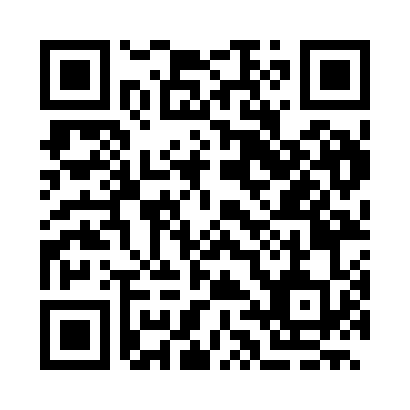 Prayer times for Belichitsa, BulgariaWed 1 May 2024 - Fri 31 May 2024High Latitude Method: Angle Based RulePrayer Calculation Method: Muslim World LeagueAsar Calculation Method: HanafiPrayer times provided by https://www.salahtimes.comDateDayFajrSunriseDhuhrAsrMaghribIsha1Wed4:126:061:126:108:1810:042Thu4:106:051:116:118:1910:063Fri4:086:031:116:128:2010:084Sat4:066:021:116:138:2110:095Sun4:046:011:116:138:2210:116Mon4:025:591:116:148:2310:137Tue4:005:581:116:158:2510:158Wed3:585:571:116:158:2610:179Thu3:565:551:116:168:2710:1810Fri3:545:541:116:178:2810:2011Sat3:525:531:116:178:2910:2212Sun3:505:521:116:188:3010:2413Mon3:495:511:116:198:3110:2514Tue3:475:501:116:198:3310:2715Wed3:455:491:116:208:3410:2916Thu3:435:481:116:208:3510:3117Fri3:415:471:116:218:3610:3318Sat3:395:461:116:228:3710:3419Sun3:385:451:116:228:3810:3620Mon3:365:441:116:238:3910:3821Tue3:345:431:116:248:4010:3922Wed3:335:421:116:248:4110:4123Thu3:315:411:116:258:4210:4324Fri3:305:401:116:258:4310:4425Sat3:285:401:116:268:4410:4626Sun3:275:391:126:268:4510:4727Mon3:255:381:126:278:4610:4928Tue3:245:371:126:288:4710:5129Wed3:225:371:126:288:4710:5230Thu3:215:361:126:298:4810:5431Fri3:205:361:126:298:4910:55